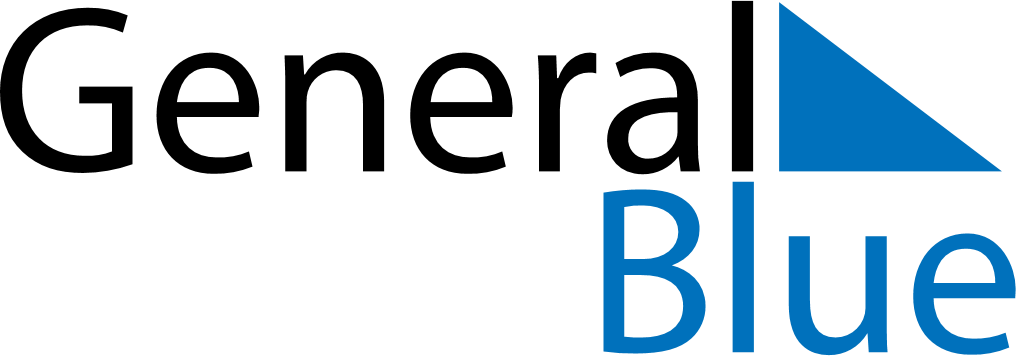 March 2026March 2026March 2026March 2026March 2026March 2026AngolaAngolaAngolaAngolaAngolaAngolaSundayMondayTuesdayWednesdayThursdayFridaySaturday1234567891011121314International Woman’s Day1516171819202122232425262728293031NOTES